ご遺族サポートコーナーの開設について～ご遺族の方の手続きをお手伝いします～ご家族が亡くなられ、ご遺族の方が行わなければならない市役所での手続きについて説明するとともに、他課の申請書の作成など手続きのお手伝いをします。亡くなった方によって必要な手続きが異なり手続きが多岐にわたるため、ご遺族の大きな負担となっていることから開設するものです。１　設置目的（１）コーナーの職員がご遺族に必要な手続きを案内することにより、手続き漏れをなくします。（２）手続きが必要となる課の職員と連携することにより、手続き時間が短縮できます。２　開設日　令和２年５月１日（金）３　予約方法　午前９時から午後４時までに電話予約（平日）４　設置場所　本庁１階市民課受付カウンター（位置図参照）５　問合せ先　046-225-2115（直通）市民福祉部　市民課　戸籍係６　手続きの内容　国民健康保険、介護保険等の手続きを案内します。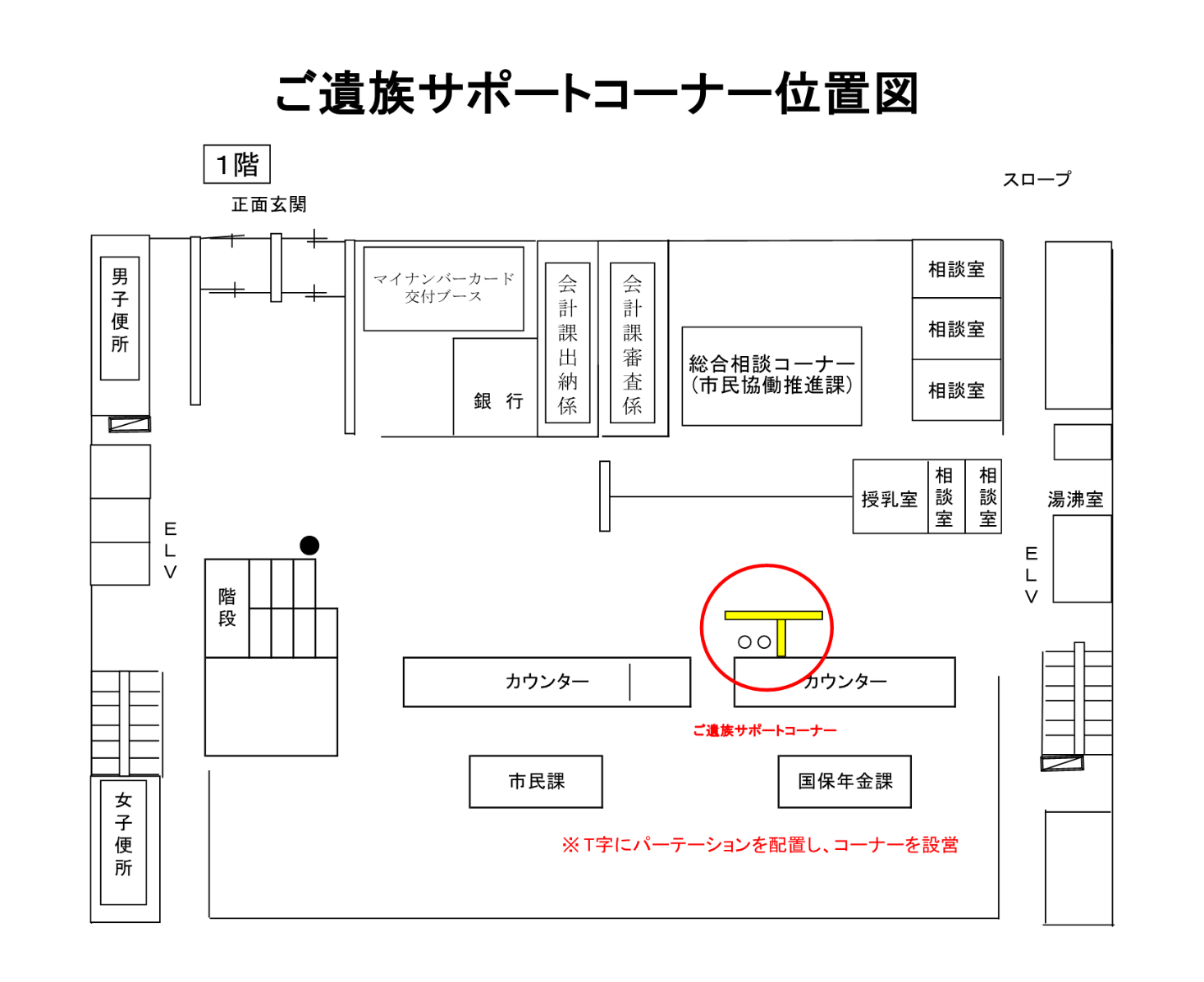 